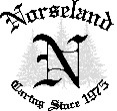 Norseland Nursing HomeTherapeutic Recreation Internship Application										Date: Name (Last): 		(First): Address (Street, city, state, zip):  Phone: 			Best time to call: Email: Emergency Contact (Name, number):  		Relationship: References (Only one as educator) (Provide name, number, email): 1: 2. 3. Degree of Study: 		Minor: 				Graduate Student?  Yes   NoDo you plan to pursue further education after TR?  Yes   No        If yes, in what field of study Semester and year desired for internship: Availability:Are you able to complete your internship during the following times:Generally, between the hours of 8:00am-5:30pm, Monday - Friday? Are you able to work an adjusted schedule to complete one evening program per week and a half Saturday at least 1x monthly throughout the semester? Please share your skills, hobbies, or previous experiences: Please share what knowledge and skills you hope to gain by completing an internship at Norseland: Any limitations (physical, etc.) we should be aware of?   Yes   NoIf yes, please explain: Signature: 